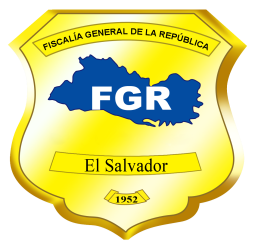 Fiscalía General de la RepúblicaUnidad de Acceso a la Información PúblicaSolicitud Nº 443-UAIP-FGR-2019FISCALÍA GENERAL DE LA REPÚBLICA, UNIDAD DE ACCESO A LA INFORMACIÓN PÚBLICA. San Salvador, a las catorce horas con cuarenta y cinco minutos del día uno de noviembre de dos mil diecinueve.Se recibió con fecha once de octubre del presente año, solicitud de información en el correo electrónico institucional de esta Unidad, conforme a la Ley de Acceso a la Información Pública (en adelante LAIP), enviada por la ciudadana ---------------------------------------------, con Documento Único de Identidad número -------------------------------------------------------------------------------------------------------------------, de la que se hacen las siguientes CONSIDERACIONES:  I. De la solicitud presentada, se tiene que la interesada literalmente pide se le proporcione la siguiente información: “1. Cantidad de personas imputadas por el delito de organizaciones terroristas desde el 1 de enero de 2016 hasta el 30 de septiembre de 2019 ante los Tribunales de la República, desglosado por año. 2. Del total de personas imputados por el delito de organizaciones terroristas, ¿en qué Juzgados se presentó el requerimiento fiscal (si ha sido en el Juzgado de Paz) o la imposición de medidas (si ha sido en el Juzgado Especializado), desde el 1 de enero del año 2016 hasta el 30 de septiembre de 2019? 3. De todas las personas que se les ha imputado del delito de organizaciones terroristas desde el 1 de enero de 2016 hasta el 30 de septiembre de 2019, ¿a cuántas de ellas se les ha decretado la detención provisional en la audiencia inicial (si se presentó en un juzgado de paz) o en la audiencia de imposición de medidas (si se presentaron ante los juzgados especializados de instrucción)? 4. Cantidad de imputados que han sido sobreseídos definitivamente por el delito de organizaciones terroristas en la audiencia preliminar desde 1 de enero de 2016 hasta el 30 de septiembre de 2019. Determinar la información por año y qué juzgado ha dictado el sobreseimiento definitivo. 5. Cantidad de imputados que han sido condenados por el delito de organizaciones terroristas desde 1 de enero de 2016 hasta el 30 de septiembre de 2019. Determinar la información por año y qué juzgado ha emitido la condena. 6. Cantidad de imputados por el delito de organizaciones terroristas que han estado en detención provisional durante todo el proceso hasta que se ha emitido una sentencia en primera instancia, con independencia de que la misma haya sido absolutoria o condenatoria desde el 1 de enero de 2016 hasta el 30 de septiembre de 2019”. (SIC)Período Solicitado: Desde el uno de enero del año 2016 hasta el treinta de septiembre de 2019.II. Conforme al artículo 66 LAIP, se han analizado los requisitos de fondo y forma que debe cumplir la solicitud, verificando que ésta cumple con los requisitos legales, de claridad y precisión; y habiendo la interesada, enviado copia de su Documento Único de Identidad, conforme a lo establecido en el artículo 52 del Reglamento LAIP, se continuó con el trámite de su solicitud.III. Con el objeto de localizar, verificar la clasificación y, en su caso, comunicar la manera en que se encuentra disponible la información, se transmitió la solicitud al Departamento de Estadística de esta Fiscalía, conforme al artículo 70 LAIP.IV. Con relación al plazo, se observa que según el detalle de la información solicitada por el peticionario, no obstante comprende desde el uno de enero del año 2016 hasta el treinta de septiembre de 2019, por el desglose con el que es requerida la información, ha implicado un mayor esfuerzo para la búsqueda, procesamiento y construcción en detalle de los datos requeridos, utilizando para ello mayor cantidad de tiempo y el empleo de más recurso humano; por dichas circunstancias excepcionales se volvió necesario extender el plazo de respuesta de la solicitud por cinco días adicionales, de conformidad a lo dispuesto en el inciso 2º del Art. 71 LAIP.V. Del análisis de la información solicitada, se tiene que es información pública, por lo que no se encuentra dentro de ninguna de las causales de reserva previstas en el artículo 19 LAIP, y tampoco es información considerada confidencial de acuerdo a lo establecido en el Art. 24 LAIP, por lo que es factible su entrega.POR TANTO, en razón de lo anterior, con base en los artículos 62, 65, 66, 70, 71 y 72 LAIP, se RESUELVE: CONCEDER EL ACCESO A LA INFORMACIÓN SOLICITADA, por medio de los siguientes cuadros. Cantidad de personas imputadas por el delito de organizaciones terroristas desde el 1 de enero de 2016 hasta el 30 de septiembre de 2019 ante los Tribunales de la República, desglosado por año. Fuente: Departamento de Estadística, según Base de Datos SIGAP FGR al 18102019Nota: Los datos son independientes a la fecha de inicio del casoDel total de personas imputados por el delito de organizaciones terroristas, ¿en qué Juzgados se presentó el requerimiento fiscal (si ha sido en el Juzgado de Paz) o la imposición de medidas (si ha sido en el Juzgado Especializado), desde el 1 de enero del año 2016 hasta el 30 de septiembre de 2019? R/ En relación a esta petición, la información que se proporciona es el número de requerimientos fiscales elaborados por el delito requerido, debido a que es la diligencia que el Fiscal realiza dentro del Sistema Institucional. Al respecto, se aclara que no es posible procesar el juzgado en el que se presentó el Requerimiento Fiscal o solicitud de imposición de medidas, en virtud que no se cuenta dicho nivel de automatización en nuestro Sistema institucional, por lo que se entrega de manera general.Fuente: Departamento de Estadística, según Base de Datos SIGAP FGR al 18102019Nota: Los datos son independientes a la fecha de inicio del casoDe todas las personas que se les ha imputado del delito de organizaciones terroristas desde el 1 de enero de 2016 hasta el 30 de septiembre de 2019, ¿a cuántas de ellas se les ha decretado la detención provisional en la audiencia inicial (si se presentó en un juzgado de paz) o en la audiencia de imposición de medidas (si se presentaron ante los juzgados especializados de instrucción)? Fuente: Departamento de Estadística, según Base de Datos SIGAP FGR al 18102019Nota: 1. Los datos son dependientes a las cifras brindadas en el numeral 2Cantidad de imputados que han sido sobreseídos definitivamente por el delito de organizaciones terroristas en la audiencia preliminar desde 1 de enero de 2016 hasta el 30 de septiembre de 2019. Determinar la información por año y qué juzgado ha dictado el sobreseimiento definitivo. Fuente: Departamento de Estadística, según Base de Datos SIGAP FGR al 18102019                  Nota: Los datos son independientes a la fecha de inicio del casoCantidad de imputados que han sido condenados por el delito de organizaciones terroristas desde 1 de enero de 2016 hasta el 30 de septiembre de 2019. Determinar la información por año y qué juzgado ha emitido la condena. Fuente: Departamento de Estadística, según Base de Datos SIGAP FGR al 18102019                  Nota: Los datos son independientes a la fecha de inicio del casoCantidad de imputados por el delito de organizaciones terroristas que han estado en detención provisional durante todo el proceso hasta que se ha emitido una sentencia en primera instancia, con independencia de que la misma haya sido absolutoria o condenatoria desde el 1 de enero de 2016 hasta el 30 de septiembre de 2019.R// Sobre esta petición se aclara que no es posible brindar el dato sobre los imputados que, durante todo el proceso penal, hasta la obtención de una sentencia han estado en detención provisional, ya que no se cuenta con ese nivel de detalle de forma automatizada en nuestro sistema, en virtud que ese dato solo puede ser obtenido de forma automatizada en relación a resultados obtenidos en audiencia inicial o de imposición de medidas, tal como se le brindo en el numeral 3. Sobre la información estadística que se entrega se hacen las siguientes aclaraciones: Los datos estadísticos se entregan según registros de las Bases de Datos del Sistema de Información y Gestión Automatizada del proceso Fiscal (SIGAP).En general, los cuadros estadísticos contienen información únicamente de las categorías que se encontraron registros, de acuerdo a los criterios establecidos por la solicitante.Los resultados sobre Condenas incluyen resultados de Procedimientos Abreviados.En relación a los resultados solicitados (detención, sobreseimientos definitivos y condenas), se ha proporcionado conforme a lo solicitado, sin embargo, se aclara que pueden existir imputados que han obtenido un resultado diferente al solicitado o se encuentran pendientes de obtener resultados.  Notifíquese, al correo electrónico señalado por la solicitante, dando cumplimiento a lo establecido en los artículos 62 LAIP y 59 del Reglamento LAIP.Licda. Deisi Marina Posada de Rodríguez MezaOficial de Información.VERSIÓN PÚBLICA: Conforme al Art. 30 LAIP, por supresión de datos personales de nombre, documento de identidad de las personas relacionadas en la solicitud de Información, conforme al Art. 24 lit. “c” LAIP.CANTIDAD DE IMPUTADOS JUDICIALIZADOS,  POR EL DELITO DE ORGANIZACIONES TERRORISTAS (13 LECAT), A NIVEL NACIONAL, DEL AÑO 2016 HASTA SEPTIEMBRE 2019;  DETALLADO POR AÑO.CANTIDAD DE IMPUTADOS JUDICIALIZADOS,  POR EL DELITO DE ORGANIZACIONES TERRORISTAS (13 LECAT), A NIVEL NACIONAL, DEL AÑO 2016 HASTA SEPTIEMBRE 2019;  DETALLADO POR AÑO.CANTIDAD DE IMPUTADOS JUDICIALIZADOS,  POR EL DELITO DE ORGANIZACIONES TERRORISTAS (13 LECAT), A NIVEL NACIONAL, DEL AÑO 2016 HASTA SEPTIEMBRE 2019;  DETALLADO POR AÑO.CANTIDAD DE IMPUTADOS JUDICIALIZADOS,  POR EL DELITO DE ORGANIZACIONES TERRORISTAS (13 LECAT), A NIVEL NACIONAL, DEL AÑO 2016 HASTA SEPTIEMBRE 2019;  DETALLADO POR AÑO.AÑOCANTIDADAño 20166,142Año 20176,648Año 20184,285Año 20191,281CANTIDAD DE REQUERIMIENTOS/SOLICITUD DE IMPOSICIÓN DE MEDIDAS ELABORADAS,  POR EL DELITO DE ORGANIZACIONES TERRORISTAS (13 LECAT), A NIVEL NACIONAL, DEL AÑO 2016 HASTA SEPTIEMBRE 2019;  DETALLADO POR AÑO.CANTIDAD DE REQUERIMIENTOS/SOLICITUD DE IMPOSICIÓN DE MEDIDAS ELABORADAS,  POR EL DELITO DE ORGANIZACIONES TERRORISTAS (13 LECAT), A NIVEL NACIONAL, DEL AÑO 2016 HASTA SEPTIEMBRE 2019;  DETALLADO POR AÑO.CANTIDAD DE REQUERIMIENTOS/SOLICITUD DE IMPOSICIÓN DE MEDIDAS ELABORADAS,  POR EL DELITO DE ORGANIZACIONES TERRORISTAS (13 LECAT), A NIVEL NACIONAL, DEL AÑO 2016 HASTA SEPTIEMBRE 2019;  DETALLADO POR AÑO.CANTIDAD DE REQUERIMIENTOS/SOLICITUD DE IMPOSICIÓN DE MEDIDAS ELABORADAS,  POR EL DELITO DE ORGANIZACIONES TERRORISTAS (13 LECAT), A NIVEL NACIONAL, DEL AÑO 2016 HASTA SEPTIEMBRE 2019;  DETALLADO POR AÑO.AÑOCANTIDADAño 20161730Año 20172242Año 20181649Año 2019926CANTIDAD DE IMPUTADOS CON RESULTADO DE DETENCIÓN PROVISIONAL EN AUDIENCIA INICIAL (JUZGADO DE PAZ) Y EN AUDIENCIA DE IMPOSICIÓN DE MEDIDAS (JUZGADOS ESPECIALIZADOS DE INSTRUCCIÓN), A NIVEL NACIONAL, POR EL DELITO DE ORGANIZACIONES TERRORISTAS (13 LECAT),  DEL AÑO 2016 HASTA SEPTIEMBRE 2019; DETALLADA POR AÑO Y TIPO DE JUZGADOCANTIDAD DE IMPUTADOS CON RESULTADO DE DETENCIÓN PROVISIONAL EN AUDIENCIA INICIAL (JUZGADO DE PAZ) Y EN AUDIENCIA DE IMPOSICIÓN DE MEDIDAS (JUZGADOS ESPECIALIZADOS DE INSTRUCCIÓN), A NIVEL NACIONAL, POR EL DELITO DE ORGANIZACIONES TERRORISTAS (13 LECAT),  DEL AÑO 2016 HASTA SEPTIEMBRE 2019; DETALLADA POR AÑO Y TIPO DE JUZGADOCANTIDAD DE IMPUTADOS CON RESULTADO DE DETENCIÓN PROVISIONAL EN AUDIENCIA INICIAL (JUZGADO DE PAZ) Y EN AUDIENCIA DE IMPOSICIÓN DE MEDIDAS (JUZGADOS ESPECIALIZADOS DE INSTRUCCIÓN), A NIVEL NACIONAL, POR EL DELITO DE ORGANIZACIONES TERRORISTAS (13 LECAT),  DEL AÑO 2016 HASTA SEPTIEMBRE 2019; DETALLADA POR AÑO Y TIPO DE JUZGADOCANTIDAD DE IMPUTADOS CON RESULTADO DE DETENCIÓN PROVISIONAL EN AUDIENCIA INICIAL (JUZGADO DE PAZ) Y EN AUDIENCIA DE IMPOSICIÓN DE MEDIDAS (JUZGADOS ESPECIALIZADOS DE INSTRUCCIÓN), A NIVEL NACIONAL, POR EL DELITO DE ORGANIZACIONES TERRORISTAS (13 LECAT),  DEL AÑO 2016 HASTA SEPTIEMBRE 2019; DETALLADA POR AÑO Y TIPO DE JUZGADOCANTIDAD DE IMPUTADOS CON RESULTADO DE DETENCIÓN PROVISIONAL EN AUDIENCIA INICIAL (JUZGADO DE PAZ) Y EN AUDIENCIA DE IMPOSICIÓN DE MEDIDAS (JUZGADOS ESPECIALIZADOS DE INSTRUCCIÓN), A NIVEL NACIONAL, POR EL DELITO DE ORGANIZACIONES TERRORISTAS (13 LECAT),  DEL AÑO 2016 HASTA SEPTIEMBRE 2019; DETALLADA POR AÑO Y TIPO DE JUZGADOCANTIDAD DE IMPUTADOS CON RESULTADO DE DETENCIÓN PROVISIONAL EN AUDIENCIA INICIAL (JUZGADO DE PAZ) Y EN AUDIENCIA DE IMPOSICIÓN DE MEDIDAS (JUZGADOS ESPECIALIZADOS DE INSTRUCCIÓN), A NIVEL NACIONAL, POR EL DELITO DE ORGANIZACIONES TERRORISTAS (13 LECAT),  DEL AÑO 2016 HASTA SEPTIEMBRE 2019; DETALLADA POR AÑO Y TIPO DE JUZGADOCANTIDAD DE IMPUTADOS CON RESULTADO DE DETENCIÓN PROVISIONAL EN AUDIENCIA INICIAL (JUZGADO DE PAZ) Y EN AUDIENCIA DE IMPOSICIÓN DE MEDIDAS (JUZGADOS ESPECIALIZADOS DE INSTRUCCIÓN), A NIVEL NACIONAL, POR EL DELITO DE ORGANIZACIONES TERRORISTAS (13 LECAT),  DEL AÑO 2016 HASTA SEPTIEMBRE 2019; DETALLADA POR AÑO Y TIPO DE JUZGADOCANTIDAD DE IMPUTADOS CON RESULTADO DE DETENCIÓN PROVISIONAL EN AUDIENCIA INICIAL (JUZGADO DE PAZ) Y EN AUDIENCIA DE IMPOSICIÓN DE MEDIDAS (JUZGADOS ESPECIALIZADOS DE INSTRUCCIÓN), A NIVEL NACIONAL, POR EL DELITO DE ORGANIZACIONES TERRORISTAS (13 LECAT),  DEL AÑO 2016 HASTA SEPTIEMBRE 2019; DETALLADA POR AÑO Y TIPO DE JUZGADOCANTIDAD DE IMPUTADOS CON RESULTADO DE DETENCIÓN PROVISIONAL EN AUDIENCIA INICIAL (JUZGADO DE PAZ) Y EN AUDIENCIA DE IMPOSICIÓN DE MEDIDAS (JUZGADOS ESPECIALIZADOS DE INSTRUCCIÓN), A NIVEL NACIONAL, POR EL DELITO DE ORGANIZACIONES TERRORISTAS (13 LECAT),  DEL AÑO 2016 HASTA SEPTIEMBRE 2019; DETALLADA POR AÑO Y TIPO DE JUZGADOCANTIDAD DE IMPUTADOS CON RESULTADO DE DETENCIÓN PROVISIONAL EN AUDIENCIA INICIAL (JUZGADO DE PAZ) Y EN AUDIENCIA DE IMPOSICIÓN DE MEDIDAS (JUZGADOS ESPECIALIZADOS DE INSTRUCCIÓN), A NIVEL NACIONAL, POR EL DELITO DE ORGANIZACIONES TERRORISTAS (13 LECAT),  DEL AÑO 2016 HASTA SEPTIEMBRE 2019; DETALLADA POR AÑO Y TIPO DE JUZGADOTIPO DE JUZGADOAño 2016Año 2017Año 2018Año 2019Juzgados/Tribunales Ordinario de Paz1,1441,071487147Juzgados Especializados de Instrucción1,7222,0552,596817Total2,8663,1263,083964CANTIDAD DE IMPUTADOS CON RESULTADO DE SOBRESEIMIENTO DEFINITIVO EN LA ETAPA DE AUDIENCIA PRELIMINAR, POR EL DELITO DE ORGANIZACIONES TERRORISTAS (13 LECAT), A NIVEL NACIONAL, DEL AÑO 2016 HASTA SEPTIEMBRE 2019; DETALLADO POR AÑO Y NOMBRE DEL JUZGADO DEL RESULTADO.CANTIDAD DE IMPUTADOS CON RESULTADO DE SOBRESEIMIENTO DEFINITIVO EN LA ETAPA DE AUDIENCIA PRELIMINAR, POR EL DELITO DE ORGANIZACIONES TERRORISTAS (13 LECAT), A NIVEL NACIONAL, DEL AÑO 2016 HASTA SEPTIEMBRE 2019; DETALLADO POR AÑO Y NOMBRE DEL JUZGADO DEL RESULTADO.CANTIDAD DE IMPUTADOS CON RESULTADO DE SOBRESEIMIENTO DEFINITIVO EN LA ETAPA DE AUDIENCIA PRELIMINAR, POR EL DELITO DE ORGANIZACIONES TERRORISTAS (13 LECAT), A NIVEL NACIONAL, DEL AÑO 2016 HASTA SEPTIEMBRE 2019; DETALLADO POR AÑO Y NOMBRE DEL JUZGADO DEL RESULTADO.CANTIDAD DE IMPUTADOS CON RESULTADO DE SOBRESEIMIENTO DEFINITIVO EN LA ETAPA DE AUDIENCIA PRELIMINAR, POR EL DELITO DE ORGANIZACIONES TERRORISTAS (13 LECAT), A NIVEL NACIONAL, DEL AÑO 2016 HASTA SEPTIEMBRE 2019; DETALLADO POR AÑO Y NOMBRE DEL JUZGADO DEL RESULTADO.CANTIDAD DE IMPUTADOS CON RESULTADO DE SOBRESEIMIENTO DEFINITIVO EN LA ETAPA DE AUDIENCIA PRELIMINAR, POR EL DELITO DE ORGANIZACIONES TERRORISTAS (13 LECAT), A NIVEL NACIONAL, DEL AÑO 2016 HASTA SEPTIEMBRE 2019; DETALLADO POR AÑO Y NOMBRE DEL JUZGADO DEL RESULTADO.CANTIDAD DE IMPUTADOS CON RESULTADO DE SOBRESEIMIENTO DEFINITIVO EN LA ETAPA DE AUDIENCIA PRELIMINAR, POR EL DELITO DE ORGANIZACIONES TERRORISTAS (13 LECAT), A NIVEL NACIONAL, DEL AÑO 2016 HASTA SEPTIEMBRE 2019; DETALLADO POR AÑO Y NOMBRE DEL JUZGADO DEL RESULTADO.CANTIDAD DE IMPUTADOS CON RESULTADO DE SOBRESEIMIENTO DEFINITIVO EN LA ETAPA DE AUDIENCIA PRELIMINAR, POR EL DELITO DE ORGANIZACIONES TERRORISTAS (13 LECAT), A NIVEL NACIONAL, DEL AÑO 2016 HASTA SEPTIEMBRE 2019; DETALLADO POR AÑO Y NOMBRE DEL JUZGADO DEL RESULTADO.CANTIDAD DE IMPUTADOS CON RESULTADO DE SOBRESEIMIENTO DEFINITIVO EN LA ETAPA DE AUDIENCIA PRELIMINAR, POR EL DELITO DE ORGANIZACIONES TERRORISTAS (13 LECAT), A NIVEL NACIONAL, DEL AÑO 2016 HASTA SEPTIEMBRE 2019; DETALLADO POR AÑO Y NOMBRE DEL JUZGADO DEL RESULTADO.CANTIDAD DE IMPUTADOS CON RESULTADO DE SOBRESEIMIENTO DEFINITIVO EN LA ETAPA DE AUDIENCIA PRELIMINAR, POR EL DELITO DE ORGANIZACIONES TERRORISTAS (13 LECAT), A NIVEL NACIONAL, DEL AÑO 2016 HASTA SEPTIEMBRE 2019; DETALLADO POR AÑO Y NOMBRE DEL JUZGADO DEL RESULTADO.CANTIDAD DE IMPUTADOS CON RESULTADO DE SOBRESEIMIENTO DEFINITIVO EN LA ETAPA DE AUDIENCIA PRELIMINAR, POR EL DELITO DE ORGANIZACIONES TERRORISTAS (13 LECAT), A NIVEL NACIONAL, DEL AÑO 2016 HASTA SEPTIEMBRE 2019; DETALLADO POR AÑO Y NOMBRE DEL JUZGADO DEL RESULTADO.JUZGADOAño 2016Año 2017Año 2018Año 2019Juzgado Cuarto de Instrucción de San Salvador4000Juzgado Sexto de Instrucción de San Salvador1000Juzgado de Instrucción de Delgado0010Juzgado Primero de Instrucción de Soyapango4000Juzgado Segundo de Instrucción de Soyapango5000Juzgado de Instrucción de San Marcos0020Juzgado de Primera Instancia de Tonacatepeque1220Juzgado de Instrucción de Apopa2413364Juzgado Primero de Instrucción de Santa Tecla11000Juzgado de Primera Instancia de La Libertad2030Juzgado de Instrucción de Quezaltepeque91224Juzgado de Primera Instancia de San Juan Opico0030Juzgado Primero de Instrucción de Cojutepeque2210Juzgado Segundo de Instrucción de Cojutepeque14158Juzgado de Primera Instancia de Ilobasco4320Juzgado Primero de Instrucción de San Vicente0001Juzgado Segundo de Instrucción de San Vicente0030Juzgado Primero de Instrucción de Zacatecoluca0100Juzgado de Primera Instancia San Pedro Masahuat01930Juzgado Primero de Instrucción de San Miguel0031Juzgado Segundo de Instrucción de San Miguel0273Juzgado Tercero de Instrucción de San Miguel0011Juzgado Primero de Primera Instancia de San Francisco Gotera01703Juzgado Segundo de Primera Instancia de San Francisco Gotera0001Juzgado Primero de Instrucción de Usulután0330Juzgado de Primera Instancia de Jiquilisco0010Juzgado Primero de Instrucción de La Unión3000Juzgado Segundo de Instrucción de La Unión9650Juzgado Primero de Instrucción de Santa Ana0500Juzgado Segundo de Instrucción de Santa Ana0600Juzgado Tercero de Instrucción de Santa Ana01321Juzgado de Instrucción de Chalchuapa01000Juzgado de Instrucción de Metapán0100Juzgado Primero de Instrucción de Sonsonate3000Juzgado Segundo de Instrucción de Sonsonate4040Juzgado de Primera Instancia de Izalco0620Juzgado de Primera Instancia de Acajutla3000Juzgado de Instrucción de Jujutla0010Juzgado Segundo de Instrucción de Santa Tecla0100Juzgado de Instrucción de Ilopango7500Juzgado de Instrucción de San Luis Talpa00211Juzgado de Instrucción de El Transito0202Juzgado de Instrucción de Osicala0010Juzgado de Instrucción de Santa Rosa de Lima0207Juzgado de Paz de Concepción de Oriente0010Juzgado de Primera Instancia de Tonacatepeque7873Juzgado de Primera Instancia de La Libertad0110Juzgado de Primera Instancia de San Juan Opico02122Juzgado de Primera Instancia de Sensuntepeque1200Juzgado de Primera Instancia de Ilobasco0040Juzgado de Primera Instancia de San Sebastián0004Juzgado de Primera Instancia de Atiquizaya0100Juzgado Especializado de Instrucción A013330Juzgado Especializado de Instrucción B06141Juzgado Especializado de Instrucción0080Juzgado Especializado de Instrucción0030Juzgado Especializado de Instrucción A, San Salvador4485518Juzgado Especializado de Instrucción B, San Salvador042322Juzgado Especializado de Instrucción, Santa Ana1068Juzgado Especializado de Instrucción, San Miguel222127Total102278331102CANTIDAD DE IMPUTADOS CON RESULTADOS CONDENATORIOS, POR EL DELITO DE ORGANIZACIONES TERRORISTAS (13 LECAT), A NIVEL NACIONAL, DEL AÑO 2016 HASTA SEPTIEMBRE 2019; DETALLADO POR AÑO Y NOMBRE DEL JUZGADO DEL RESULTADO.CANTIDAD DE IMPUTADOS CON RESULTADOS CONDENATORIOS, POR EL DELITO DE ORGANIZACIONES TERRORISTAS (13 LECAT), A NIVEL NACIONAL, DEL AÑO 2016 HASTA SEPTIEMBRE 2019; DETALLADO POR AÑO Y NOMBRE DEL JUZGADO DEL RESULTADO.CANTIDAD DE IMPUTADOS CON RESULTADOS CONDENATORIOS, POR EL DELITO DE ORGANIZACIONES TERRORISTAS (13 LECAT), A NIVEL NACIONAL, DEL AÑO 2016 HASTA SEPTIEMBRE 2019; DETALLADO POR AÑO Y NOMBRE DEL JUZGADO DEL RESULTADO.CANTIDAD DE IMPUTADOS CON RESULTADOS CONDENATORIOS, POR EL DELITO DE ORGANIZACIONES TERRORISTAS (13 LECAT), A NIVEL NACIONAL, DEL AÑO 2016 HASTA SEPTIEMBRE 2019; DETALLADO POR AÑO Y NOMBRE DEL JUZGADO DEL RESULTADO.CANTIDAD DE IMPUTADOS CON RESULTADOS CONDENATORIOS, POR EL DELITO DE ORGANIZACIONES TERRORISTAS (13 LECAT), A NIVEL NACIONAL, DEL AÑO 2016 HASTA SEPTIEMBRE 2019; DETALLADO POR AÑO Y NOMBRE DEL JUZGADO DEL RESULTADO.CANTIDAD DE IMPUTADOS CON RESULTADOS CONDENATORIOS, POR EL DELITO DE ORGANIZACIONES TERRORISTAS (13 LECAT), A NIVEL NACIONAL, DEL AÑO 2016 HASTA SEPTIEMBRE 2019; DETALLADO POR AÑO Y NOMBRE DEL JUZGADO DEL RESULTADO.CANTIDAD DE IMPUTADOS CON RESULTADOS CONDENATORIOS, POR EL DELITO DE ORGANIZACIONES TERRORISTAS (13 LECAT), A NIVEL NACIONAL, DEL AÑO 2016 HASTA SEPTIEMBRE 2019; DETALLADO POR AÑO Y NOMBRE DEL JUZGADO DEL RESULTADO.CANTIDAD DE IMPUTADOS CON RESULTADOS CONDENATORIOS, POR EL DELITO DE ORGANIZACIONES TERRORISTAS (13 LECAT), A NIVEL NACIONAL, DEL AÑO 2016 HASTA SEPTIEMBRE 2019; DETALLADO POR AÑO Y NOMBRE DEL JUZGADO DEL RESULTADO.CANTIDAD DE IMPUTADOS CON RESULTADOS CONDENATORIOS, POR EL DELITO DE ORGANIZACIONES TERRORISTAS (13 LECAT), A NIVEL NACIONAL, DEL AÑO 2016 HASTA SEPTIEMBRE 2019; DETALLADO POR AÑO Y NOMBRE DEL JUZGADO DEL RESULTADO.CANTIDAD DE IMPUTADOS CON RESULTADOS CONDENATORIOS, POR EL DELITO DE ORGANIZACIONES TERRORISTAS (13 LECAT), A NIVEL NACIONAL, DEL AÑO 2016 HASTA SEPTIEMBRE 2019; DETALLADO POR AÑO Y NOMBRE DEL JUZGADO DEL RESULTADO.JUZGADOAño 2016Año 2017Año 2018Año 2019Juzgado Primero de Menores  de San Salvador2100Juzgado Segundo de Menores  de San Salvador0030Juzgado Cuarto de Menores  de San Salvador0100Juzgado de Instrucción de Apopa0020Juzgado Primero de Instrucción de Santa Tecla1000Juzgado Primero de Menores de Santa Tecla43120Juzgado de Primera Instancia de Chalatenango01400Juzgado de Menores de Chalatenango0600Juzgado de Primera Instancia de Tejutla0710Juzgado Segundo de Instrucción de Cojutepeque02213Juzgado de Menores de Cojutepeque12870Juzgado de Primera Instancia de Suchitoto0100Juzgado Primero de Instrucción de San Vicente00017Juzgado de Menores de San Vicente05150Juzgado de Primera Instancia de San Sebastián0021Juzgado Segundo de Instrucción de San Miguel0020Juzgado Tercero de Instrucción de San Miguel0022Juzgado de Menores de San Miguel0171114Juzgado Primero de Menores de Santa Ana0600Juzgado de Instrucción de Ahuachapán0079Juzgado Segundo de Menores de Santa Ana0204Juzgado Segundo de Instrucción de Sonsonate0050Juzgado de Menores de Sonsonate1612316Juzgado de Primera Instancia de Acajutla4003Juzgado de Menores de Ahuachapán03410Juzgado de Menores de Soyapango0101Juzgado de Menores de Zacatecoluca0400Juzgado de Instrucción de San Luis Talpa00130Juzgado de Menores de Sensuntepeque11170Juzgado de Menores de Usulután10941Juzgado de Menores de La Unión814111Juzgado de Instrucción de Santa Rosa de Lima00110Juzgado Segundo de Menores de Santa Tecla0800Juzgado de Primera Instancia de San Sebastián00025Juzgado de Primera Instancia San Pedro Masahuat00330Juzgado de Primera Instancia de Chinameca0010Tribunal Segundo de Sentencia de Santa Ana2209Tribunal de Sentencia de Sonsonate.0070Tribunal de Sentencia de Chalatenango20326Tribunal de Sentencia de Santa Tecla08521Tribunal Primero de Sentencia de San Salvador5000Tribunal Segundo de Sentencia de San Salvador0200Tribunal Tercero de Sentencia de San Salvador0200Tribunal de Sentencia de Cojutepeque9434826Tribunal de Sentencia de Zacatecoluca08179Tribunal de Sentencia de Sensuntepeque0030Tribunal de Sentencia de San Vicente013162Tribunal de Sentencia de Usulután0210Tribunal Primero de Sentencia de San Miguel00813Tribunal Segundo de Sentencia de San Miguel0122713Tribunal de Sentencia de San Francisco Gotera0050Tribunal de Sentencia de La Unión003113Juzgado de Menores de Morazán671214Tribunal Cuarto de Sentencia de San Salvador0611Tribunal Quinto de Sentencia de San Salvador0400Tribunal Sexto de Sentencia de San Salvador120100Juzgado Especializado de Instrucción A03180Juzgado Especializado de Sentencia A09272Juzgado Especializado de Sentencia B058391Juzgado Especializado de Sentencia09800Juzgado Especializado de Sentencia07360Juzgado Especializado de Instrucción A, San Salvador019206Juzgado Especializado de Instrucción B, San Salvador08183Juzgado Especializado de Sentencia A, San Salvador011127Juzgado Especializado de Sentencia A, La Paz00200Juzgado Especializado de Sentencia B, San Salvador02320956Juzgado Especializado de Instrucción, Santa Ana02046107Juzgado Especializado de Instrucción, Sonsonate0001Juzgado Especializado de Sentencia, Santa Ana066105160Juzgado Especializado de Instrucción, San Miguel02035106Juzgado Especializado de Sentencia, San Miguel0182157120Tribunal Segundo de Sentencia de Zacatecoluca00012Tribunal Primero de Sentencia de Sonsonate0040Tribunal Segundo de Sentencia de Sonsonate0085Juzgado Especializado de Instrucción C, San Salvador00038Juzgado Especializado de Sentencia C, San Salvador004316Total786751,339994